KATA PENGANTAR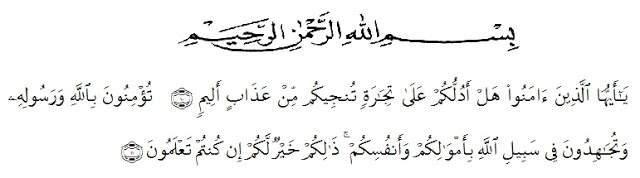 Hai orang-orang yang beriman, sukakah kamu aku tunjukkan suatu perniagaan yang dapat menyelamatkanmu dari azab yang pedih (10) (yaitu) kamu beriman kepada Allah dan Rasul-Nya dan berjihad di jalan Allah dengan harta dan jiwamu.Itulah yang lebih baik bagimu, jika kamu mengetahui (11).Segala puji dan syukur penulis ucapkan kepada Tuhan Yang Maha Esa yang telah melimpahkan rahmat dan hidayah-Nya sehingga penulis dapat menyelesaikan skripsi ini dengan judul ”Formulasi  Dan Evaluasi Fisik Serbuk Effervescent Sari Buah  Semangka Merah (Citrullus lanatus (Thunb) Matsumura & Nakai).  Dengan  Variasi Konsentrasi Aspartam  Sebagai Pemanis”.Pada kesempatan ini penulis mengucapkan terima kasih yang tulus kepada kedua orang tua saya, ayahanda tercinta Ilyas dan ibunda tersayang Asnarita, dengan tulus dan ikhlas memberikan kasih sayang, didikan, motivasi, serta doa-doanya yang tidak pernah putus dan dukungan baik moril maupun material. Tidak ada apapun didunia ini yang dapat membalas semua kebaikan, cinta dan kasih sayang yang telah kalian berikan kepada anakmu, semonga Allah selalu memberikan keberkahan, kesehatan, keselamatan, perlindungan, kepada orang tua hamba tercinta sehingga penulis dapat menyelesaikan skripsi ini. Penulis juga menyampaikan terima kasih yang sebesar-besarnya kepada Ibu Dr. apt. Gabena Indrayani Dalimunthe, M.Si selaku pembimbing 1, Ibu apt. Minda Sari Lubis, S.Farm., M.Si selaku pembimbing II dan Ibu Anny Sartika Daulay, S.Si., M.Si selaku penguji yang telah memberikan masukan, dan bimbingan selama penulisan skripsi ini.Pada kesempatan ini penulis juga mengucapkan terima kasih yang sebesar-besarnya kepada :Bapak Dr. KRT. Hardi Mulyono K. Surbakti  selaku Rektor Universitas Muslim Nusantara Al Washliyah Medan.Ibu apt. Minda Sari Lubis, S.Farm., M.Si selaku Plt. Dekan Fakultas Farmasi Universitas Muslim Nusantara Al-Washliyah Medan.Ibu apt. Debi Meilani, S.Si., M.Si sebagai Wakil Dekan I dan Ibu Melati Yulia Kusumastuti, M.Sc sebagai Wakil Dekan II.Ibu Dr. apt. Gabena Indrayani Dalimunthe, M.Si sebagai Ketua Program Studi Farmasi Universitas Muslim Nusantara Al-Washliyah Medan.Ibu apt. Rafita Yuniarti, S.Si., M.Kes sebagai Kepala Laboratorium Terpadu Farmasi Universitas Muslim Nusantara Al-Washliyah Medan beserta laboran yang telah memberikan izin kepada penulis untuk menggunakan fasilitas laboratorium.Bapak/Ibu staf pengajar Fakultas Farmasi Program Studi Farmasi Universitas Muslim Nusantara Al-Washliyah Medan yang telah mendidik dan membina penulis hingga dapat menyelesaikan pendidikan.Semua rekan-rekan stambuk Transfer 2018, khususnya Kelas K Transfer, terima kasih juga untuk The Genk 9A terkhusus untuk Yessi Herviani dan Lia Rauzah. Juga untuk Ulva Ladayya  sebagai partner penelitianku, Muarif dan semua pihak yang telah memberikan dukungan kepada penulis selama proses penulisan skripsi ini yang tidak dapat disebutkan satu persatu.Penulis menyadari bahwa dalam penyusunan skripsi ini masih banyak kekurangan. Untuk itu penulis mengharapkan kritik dan saran demi perbaikan  dan kesempurnaan skripsi ini. Akhirnya penulis mengucapkan terima kasih kepada semua pihak yang telah membantu yang tidak disebutkan satu persatu dalam penulisan skripsi ini. Penulis berharap semoga skripsi dapat memberikan manfaat bagi ilmu pengetahuan khususnya di bidang Farmasi.Medan, Agustus 2020  Penulis   Magfiratul Husna